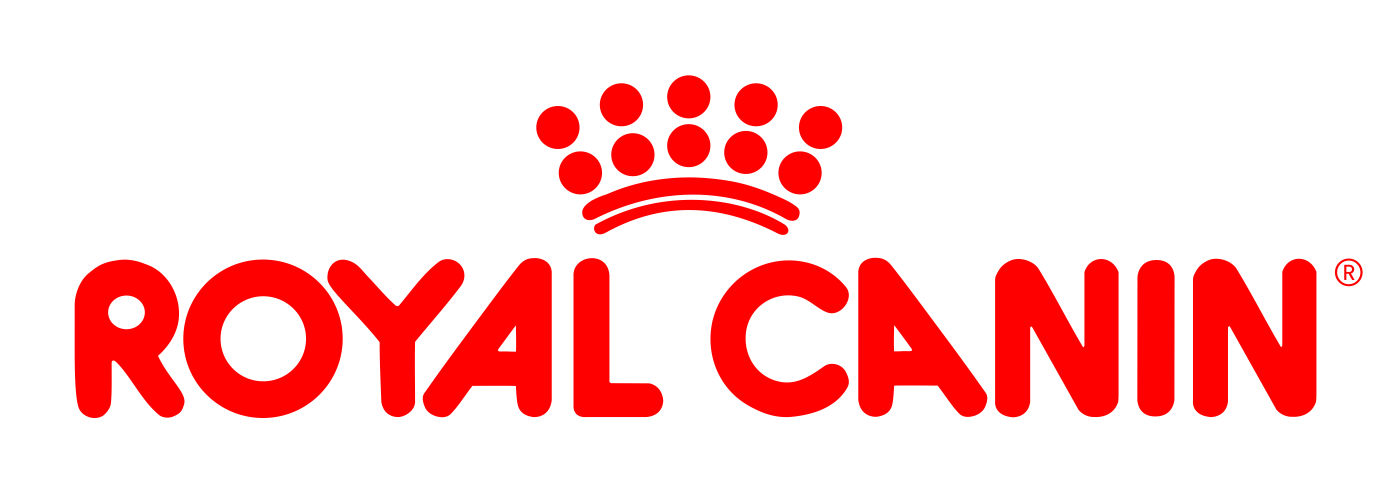 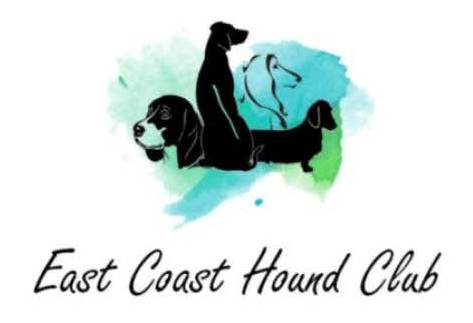                                           EAST COAST HOUND CLUB CHAMPIONSHIP SHOW 2ND MAY 2021Venue: Ashley Sports ClubEntries Close:		24TH APRIL 2021Time:                       After Completion of DDKC Gundog GroupBreed Entry Fees:	R120 per dog, per class / MEMBERS: R100 per dog			R90 Neuter Dog and Baby PuppyCatalogues:		R90 (to be paid for with entry) / MEMBERS: Free (emailed on request)Only Members of the Kennel Union shall be entitled to enter dogs in their registered ownership in any Championship Dog Show licensed by the Kennel Union.2021 MEMBERSHIP SUBSCRIPTIONS FOR ECHC - SINGLE MEMBERSHIP – R40 PER YEAR. COMBINED MEMBERSHIP FOR ECHC AND SPORTING HOUND - R60 PER YEARBREED JUDGE: MR JOHNNY MARQUESALL HOUND BREEDSClasses: Minor Puppy, Puppy, Junior, Graduate, Veteran, SA Bred, Open, Champion. Neuter Dog, Baby Puppy – do not compete for CC or BOBOrder of best in show: BEST OF BREED, BEST PUPPY, BEST JUNIOR, BEST VETERAN, BEST BABY PUPPY, BEST NEUTER ENTRIES TO BE SUBMITTED TO:MELANIE MALLINGER   Email: mel@pixie.co.za  Tel: 0837380013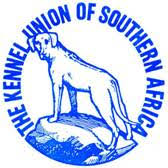 BANKING DETAILS:  (Reference: Owners Surname)EAST COAST HOUND CLUB: FNB Kloof / Branch Code: 22 15 26 / Current Account Account No: 62427441019Show Manager: Melanie Mallinger, Secretary and Treasurer: Sue Barrett   NOTE: Please see attached Protocols & DisclaimerNO WEIGHING OF DACHSHUNDS. VETERINARY SURGEON ON CALL: HILLCREST VETERINARY HOSPITAL 031 7653221This show is being run in accordance with KUSA rules and regulations.  Bitches in season will only be allowed in the Breed Classes.  All dogs are to be kept on a lead at all times.  All exhibitors/handlers are personally responsible for the control of their dogs at all times and shall be personally liable for any claims which may be made in respect of injuries which may arise or be caused by their dogs.  No mating on show ground. Right of admission reserved.Exhibit numbers to be collected at the show office on the day prior to judging.  Puppies under 4 months of age are not eligible for entry. The Committee reserves the right to change the Judge should the appointed judge be unable to officiate. No animal other than the exhibits entered may be on the premises. Conditions attracting immediate disqualification may be found in Schedule 3, Reg. 7 & 31. Right of Admission Reserved.